МУНИЦИПАЛЬНОЕ АВТОНОМНОЕ ОБЩЕОБРАЗОВАТЕЛЬНОЕ УЧРЕЖДЕНИЕ ГОРОДСКОГО ОКРУГА КОРОЛЕВ МОСКОВСКОЙ ОБЛАСТИ «ГИМНАЗИЯ № 9»«СОГЛАСОВАНО»              «СОГЛАСОВАНО»                        «УТВЕРЖДАЮ»Руководитель МО         Заместитель руководителя по УВР   Директор МАОУ «Гимназия №9»_________________            ________________________               _______________________   / А.А. Костина/                            /Т.В. Зайцева/                                    /В.В. Хабарова/от __ августа  2017г.                 от __ августа 2017г.                             от ___________ 2017г.РАБОЧАЯ ПРОГРАММА КУРСА ВНЕУРОЧНОЙ ДЕЯТЕЛЬНОСТИОТ МИФА ДО ФЭНТЕЗИ 1 классСоставитель: Соловьева Елена Викторовна , учитель первой квалификационной категорииКоролев 2017ПОЯСНИТЕЛЬНАЯ ЗАПИСКА.Рабочая программа общеинтеллектуального направления «От мифа до фэнтези» (интегрированный литературно-математический курс) составлена в соответствии с требованиями Федерального государственного образовательного стандарта, Основной образовательной программой начального общего образования МАОУ «Гимназия №9». Программа разработана на основе Концепции духовно-нравственного развития и воспитания гражданина России. - М.: Просвещение, 2010 Данная программа направлена на реализацию ФГОС в начальной школе и позволяет учителю формировать у младших школьников регулятивные, познавательные и коммуникативные универсальные учебные действия на современном содержании с помощью современных педагогических технологий и задействовать во внеурочной деятельности как потребности ученика - познавательного и интеллектуального характера, так и профессиональный интерес учителя.Внеурочная работа дает возможность погрузиться в задачу как в сказку, как в приключение. Она снимает страх, который испытывают многие ученики в рамках урока. Задачи решаются и самостоятельно, и совместными усилиями, через работу в парах, в группах, через обсуждения, споры, в зоне ближайшего развития, т. к. учитель раскрывает разные возможности работы над задачей. Для этого к отдельным задачам или каждой серии даны задания.Задания достаточно разнообразны поцелям;специфике содержания;организационной структуре;формулировкам;интеллектуальным возможностям их использования и т. д.Программа рассчитана на 1 года. Курс включает 33 занятия в первом классе Занятия проводятся 1 раз в неделю, продолжительность 40 минут, форма занятий - кружок.Учитель может взять программу в любом классе (не обязательно с первого класса) т. к. математическая составляющая ориентирована на виды задач каждого класса отдельно, а литературная - на круг чтения определенного классом возраста.Кроме того программа предусматривает как работу с детьми математически одаренными, так и с детьми, испытывающими определенные трудности в изучении математики.В сборниках есть как традиционные задачи, так и задачи сложного построения, которые в результате определенных действий сводятся к изученным видам, а также задачи олимпиадного уровня. С первого взгляда кажется, что они трудны для ребёнка, но, как показывает практика, именно такие задания интересны, занимательны и способны удовлетворить его познавательные и интеллектуальные потребности. Они стимулируют общение между учителем и учащимся, между самими учащимися, поскольку в процессе проведения занятий взаимоотношения - как в игре, в соревновании - носят непринуждённый, эмоциональный характер. Это является средством преодоления трудностей в обучении, общении, поведении, поскольку практика отношений, в которые «игра» ставит ребёнка как с учителем, так и со сверстниками - отношения свободы и сотрудничества, - приводят к «терапевтическому» эффекту, улучшая эмоциональное состояние и стимулируя детскую заинтересованность.В итоге постоянной работы с пособиями у выпускников начальной школы формируется учебно-познавательный интерес к новому учебному материалу по литературе и математике и способам решения новых учебных задач.Сборники позволяют выполнить все условия эффективной наглядности:хорошее обозрение материала (причём учитель экономит своё время, тогда какучащиеся, имея текст перед глазами, не напрягают зрение);чёткое выделение главного;детальное продумывание пояснений;привлечение самих учащихся к нахождению желаемой информации;постановка перед ними проблемных заданий наглядного характера.Эффективным средством, позволяющим раскрыться каждому ребёнку, реализуя свойпотенциал, является творческая работа детей. В курсе представлен широкий спектр творческих заданий.Объём заданий позволяет осуществлять разноуровневую подготовку детей, предполагает целесообразность постоянной смены видов деятельности: игра, соревнование, работа в парах постоянного и переменного состава, работа в группе, индивидуально-творческая работа... Такое чередование различных форм работы позволяет рационально использовать время занятия, не допуская перегрузки учащихся. Это создаёт атмосферу напряжённой работы (и одновременно праздника) и приносит успех.Планирование содержания курса представлено тремя вариантами, чтобы дать учителю возможность выбора и корректировки: он вправе взять отдельно как курс математики, так и курс внеклассного чтения.Программа направлена на реализацию Концепции развития математического образования в Российской Федерации, ориентирована на межпредметную интеграцию и является средством расширения и углубления содержания программ по математике и литературному чтению, что позволяет обеспечить результативность по этим предметам.Основной целью данного курса является с одной стороны:достижение учащимися высокого уровня логического мышления, умения применять знания в нестандартной ситуации;выполнение заданий, сложность которых превышает нормативные требования;и с другой стороны:формирование читательской компетенции, осознание себя как грамотного читателя; использование читательской деятельности как средства самообразования;приобщение учащихся к миру лучших произведений литературы, вошедших вкруг детского чтения;формирование нравственных ценностей на опыте и примерах биографий большого количества авторов.Задачи:Продолжить формирование у учащихся способностей к организации собственной учебной деятельности посредством освоения УУД;уделить особое внимание развитию умений по работе с информацией, представленной в различных формах (текстовой, табличной, схематической...)продолжить формирование у учащихся системы математических знаний, умений и навыков;развивать интеллектуальный потенциал каждого ученика посредством реализации принципа минимакса (предложить ученику возможность освоения содержания образования на максимальном для него уровне и обеспечить при этом его усвоение на уровне ФГОС);развивать грамотную математическую речь;создавать условия для приобретения опыта самостоятельной деятельности по получению нового знания, его преобразованию и применению;формировать потребность в постоянном чтении книги, развивать интерес к литературному творчеству, творчеству писателей - создателей произведений словесного искусства;обогащать чувственный опыт ребенка, его реальные представления об окружающем мире и природе;формировать эстетическое отношение ребенка к жизни, приобщая его к классике художественной литературы;обеспечивать достаточно глубокое понимание содержания произведений различного уровня сложности;расширять кругозор детей через чтение книг различных жанров, разнообразных по содержанию и тематике, обогащать нравственно-эстетический и познавательный опыт ребенка;работать с различными типами текстов;создавать условия для формирования потребности в самостоятельном чтении художественных произведений, формировать «читательскую самостоятельность»;развивать у детей способность полноценно воспринимать художественное произведение, сопереживать героям, эмоционально откликаться на прочитанное;формировать умение воссоздавать художественные образы литературного произведения, развивать творческое и воссоздающее воображение учащихся, и особенно ассоциативное мышлениеПрактическая значимостьДети научатся не только самостоятельно решать поставленные задачи математическими способами, но и описывать на языке математики выполненные действия и результаты, планировать, контролировать и оценивать способы действий и сами действия, делать выводы и обобщения, доказывать их правильность. Освоение курса обеспечивает развитие творческих способностей, формирует интерес к математическим знаниям и потребность в их расширении, способствует продвижению учащихся начальных классов в познании окружающего мира.Содержание программы предоставляет значительные возможности для развития умений работать в паре или в группе. Содержание, связанное с поиском и сбором информации в большой степени способствует формированию умений распределять роли и обязанности, сотрудничать и согласовывать свои действия с действиями одноклассников, оценивать собственные действия и действия отдельных участников (пар, групп).Программа ориентирована на формирование умений использовать полученные знания для самостоятельного поиска новых знаний, для решения задач, возникающих в процессе различных видов деятельности, в том числе и в ходе изучения других школьных предметов.Личностные результатыцелостное восприятие окружающего мира;развивает мотивацию учебной деятельности и личностного смысла учения, заинтересованность в приобретении и расширении знаний и способов действий, творческий подход к выполнению заданий;воспитание художественно-эстетического вкуса, эстетических потребностей, ценностей и чувств на основе опыта слушания и заучивания наизусть произведений художественной литературы;развитие этических чувств, доброжелательности и эмоциональной нравственной отзывчивости, понимания и сопереживания чувствам других людей;формирование уважительного отношения к иному мнению, истории и культуре других народов, выработка умения терпимо относится к людям иной национальной принадлежности;развитие самостоятельности и личной ответственности за свои поступки на основе представлений о нравственных нормах общения;развитие навыков сотрудничества со взрослыми и сверстниками в разных социальных ситуациях, умения избегать конфликтов и находить выходы из спорных ситуаций, умение сравнивать поступки героев литературных произведений со своими собственными поступками, осмысливать поступки героев;наличие мотивации к творческому труду и бережному отношению к материальным и духовным ценностям, формирование установки на безопасный, здоровый образ жизни.Метапредметные результаты:овладение способностью принимать и сохранять цели и задачи учебной деятельности, поиска средств ее осуществления;освоение способов решения проблем творческого и поискового характера;формирование умения планировать, контролировать и оценивать учебные действия в соответствии с поставленной задачей и условиями ее реализации, определять наиболее эффективные способы достижения результата;использование знаково-символических средств представления информации о книгах;активное использование речевых средств для решения коммуникативных и познавательных задач;использование различных способов поиска учебной информации в справочниках, словарях, энцикопедиях и интерпретации информации в соответствии с коммуникативными и познавательными задачами;овладение навыками смыслового чтения текстов в соответствии с целями и задачами, осознанного построения речевого высказывания в соответствии с задачами коммуникации и составления тектсов в устной и письменной формах;овладение логическими действиями сравнения, анализа, синтеза, обобщения, классификации по родовидовым признакам, установления причинно-следственных связей, построения рассуждений;готовность слушать собеседника и вести диалог, признавать различные точки зрения и право каждого иметь и излагать своё мнение и аргументировать свою точку зрения и оценку событий;умение договариваться о распределении ролей в совместной деятельности, осуществлять взаимный контроль в совместной деятельности, общей цели и путей её достижения, осмысливать собственное поведение и поведение окружающих.Оценка достижения планируемых результатовРезультативность изучения определяется на основе выполнения творческих работ, участия в литературных и математических олимпиадах.Формами подведения итогов освоения программы являются конкурсы, викторины, выставки, исследовательские работы. А также педагогическое набдюдение (лист учебных достижений) и портфолио учащегося.В данную программу входят две предметные области: математика и информатика, литературное чтение .МатематикаОсобое место в содержании начального математического образования занимают текстовые задачи.Работа с ними в данном курсе имеет свою специфику. Сюжеты всех задач составлены на основе более чем 100 произведений детской и юношеской русской и мировой литературы. Помимо непосредственной работы над задачей, ребёнок должен узнать из какого произведения взят сюжет и кто автоор произведения.Все задачи содержат буквенные данные. Такие задачи рассматриваются по альтернативным программам, возвращены они после перерыва и в стабильную программу. Задачи с буквенными данными позволяют обобщить способы решения рассмотренных в курсе задач, сосредоточить внимание детей на особенностях задачи и её решения, отвлекая от стремления быстрее получить числовой результат, бездумно выполняя действия над имеющимися числами, таким образом на основе пропедевтики и формируется высокий уровень обобщения.Данные в задачах обозначены не только буквами и цифрами, но и словами (например, пара, дюжина, неделя), перечислением героев, количество которых надо учитывать. Это сделано для формирования вдумчивого отношения детей к тексту задачи. Использованы различные русские и иностранные единицы величин.Задачи имеют различную структуру, когда вопрос стоит: а) после условия, б) перед условием, в) в середине условия. Это способствует пониманию детьми возможной структуры задачи, более осмысленной работе с её текстом.Система подбора задач, определение времени и последовательности введения задач того или иного вида обеспечивает благоприятные условия для сопоставления, сравнения, противопоставления задач, сходных в том или ином отношении, а также для рассмотрения взаимообратных задач. При таком подходе дети с самого начала приучаются проводить анализ задачи, устанавливая связь между данными и искомым, и осознанно выбирать правильное действие для её решения. Решение некоторых задач основано на моделировании описанных в них взаимосвязей между данными и искомым.Решение текстовых задач связано с формированием целого ряда умений: осознанно читать и анализировать содержание задачи (что известно и что не известно, что можно узнать по данному условию и что нужно знать для ответа на вопрос задачи); моделировать представленную в тексте ситуацию; видеть различные способы решения задачи и сознательно выбирать наиболее рациональные; составлять план решения, обосновывая выбор каждого арифметического действия; записывать решение (сначала по действиям, а в дальнейшем составляя выражение); производить необходимые вычисления; устно давать полный ответ на вопрос задачи и проверять правильность её решения; самостоятельно составлять задачи.Работа с текстовыми задачами оказывает большое влияние на развитие у детей воображения, логического мышления, речи. Решение задач укрепляет связь обучения с жизнью, углубляет понимание практического значения математических знаний, пробуждает у учащихся интерес к математике и усиливает мотивацию к её изучению.Задачи составлены для учащихся 1-4 классов и объединены в 4 сборника:класс - «Реши! Читай-ка!» (11 серий)класс - «ИКСиК°» (17 серий)класс - «mr. Кэрролл = mr. Доджсон» (16 серий)класс - «Приключения с переменными» (17 серий)Каждая серия содержит по 5-7 задач, необходимых для одного занятия. Как правило, каждая серия «авторская». Задачи в них соответствуют сюжетам нескольких произведений одного автора. Но есть серии, где задачи объединены по математическому (обобщение способов решения определённого вида задач) или дидактическому (задачи различных видов для самостоятельной или совместной работы) признаку.Литературное чтение (внеклассное чтение)Велико значение книги в жизни начинающих читателей. «Детская книга - это весенний солнечный луч, который заставляет пробуждаться дремлющие силы детской души и вызывает рост брошенных на эту благодатную почву семян», - писал Д. Н. Мамин-Сибиряк.Задача курса - приобщить учащихся к миру литературы, познакомить с лучшими произведениями, написанными для детей. Мысль о том, что грамотному читателю нужно знать не только само произведение, но и иметь общее представление об авторе, необходимо донести до сознания младших школьников. Это способствует эмоциональности восприятия, оживить личные впечатления ребёнка.Данную программу можно рассматривать как курс внеклассного чтения, который призван познакомить детей с творчеством 70 писателей-классиков и современников, чьи книги вошли в круг детского чтения и, как правило, не входят ни в один учебник литературы в силу того, что эстетический подход к литературе требует, чтобы текст был представлен ребёнку полностью, без адаптации, и освоение идеи произведения при знакомстве лишь с отрывком из него невозможно.Основная цель программы - обеспечить литературное развитие школьников, то есть сформировать читателя, способного глубоко понимать и переживать прочитанное, получать эстетическое удовольствие от чтения, а также развивать речь детей, формировать способность адекватно отражать в слове собственные мысли и чувства. Программа построена на основе эстетического подхода к искусству слова. В центре внимания учителя - художественный текст и воспринимающий его ребёнок.Учебно-тематический планМатериально-техническое обеспечение образовательного процессаДля изучения данного курса используются:тетради-задачники:«Реши! Читай-ка!» (1 класс)сборники творческих заданий для 1 классовCD-диск:математические ответы к задачам литературные ответы к сериям задачфамилия и имя (псевдоним) автора произведения, его даты жизни, портрет,страна, лента времени (время деятельности и его удалённость отсовременности)библиографияаудиобиографиятворческие задания к прочитанным произведениямотрывки из мультфильмов, кинофильмов, аудиокниг, радио- и телеспектаклей или ссылка на них в интернетеПособие для учителя - «От мифа до фэнтази» (о творцах и творчестве) справочник об авторах и критические статьи о специфике художественного творчества писателей, стилевого и жанрового своеобразия их произведений. Они содержат исторический, фактический, теоретический и методический материал, который может быть интересен учителю, учитель может использовать в адаптированном виде в своей работе с учащимися при анализе отдельных произведений, если сочтёт его интересным и доступным для детей.ЛитератураЧернявская И. И. Зарубежная детская литература. М., Просвещение, 1982.Сказки зарубежных писателей. М., Правда, 1986. Предисловие Ю. Нагибина.Кузнецова Н. И., Мещерякова М. И., Арзамасцева И. Н. Детские писатели. Справочник для учителей и родителей. М., С-ИНФО, Баллас, 1995.Болотова С. А., Мелькина Е. Э., Зуева Е. В. Писатели - детям. Смоленск, СОИУУ, 2002.Туширина О. Н. Писатели в начальной школе. М., Дрофа, 2009.Кутявина С. В. Писатели в учебной литературе. М., Вако, 2010.Днепрова И. Л. Лекции по детской литературе, СПб, РЕПУ им. А. И. ЕерценаБрокгауз и Эфрон. Энциклопедический словарь. Биографии. М., Большая Российская Энциклопедия, 1992.Сухин И. Е. Незнайка, Хоттабыч, Карлсон и все-все-все. М., Новая школа, 1997.ПолниковаМ. Ю., Ивашова О. А. Сколько весел у овцы? СПб, СМИО Пресс, 2013.Толковый словарь русского языка.Большой энциклопедический словарь.Дьяченко П. К. Современная дидактическая теория и практическое обучение в общеобразовательной школе. Новокузнецк, ИПК, 1996.Еин А. А. Приемы педагогической техники. М., Вита-пресс, 2004.Митина Н. А., Нуржанова Т. Т. Современные педагогические технологии в образовательном процессе высшей школы. Молодой ученый, № 1, 2013Различные интернет ресурсы.КАЛЕНДАРНО-ТЕМАТИЧЕСКОЕ ПЛАНИРОВАНИЕКЛАСС. «Реши! Читай-ка!» (23 часа, 1 раз в неделю). I вариант - чередование занятий по математике и внеклассному чтениюРецензия на комплексную образовательную программу развития
младших школьников: интегрированный литературно-математическийкурс внеурочной деятельности(автор Полникова М. Ю., учитель начальных классов, заслуженный учитель РФ)Курс представлен следующими модулями: «Реши! Читай-ка!» 1 класс; «ИКСиК°». 2 класс; «тг. Кэрролл = тг. Доджсон». 3 класс; «Приключения с переменными». 4 класс. Может быть реализован в рамках внеурочной деятельности по направлению общеинтеллектуального и духовно-нравственного развития учащихся начальной школы.Программа курса актуальна, т. к. внедрение ФГОС и реализация Концепции развития математического образования в Российской Федерации требует от педагогов начальной школы развития у учащихся универсальных учебных действий, познавательных способностей, а также достижение высокого уровня математических знаний, обеспечение широкого спектра возможностей для математической активности учащихся.Цель программы: развитие познавательных и творческих умений у учащихся начальной школы, формирование универсальных учебных действий. При реализации данной программы происходит расширение зоны ближайшего развития ребенка и последовательный перевод ее в зону актуального развития через исследовательскую и творческую деятельность, а также развитие дивергентного мышления на основе специального подбора нестандартных задач.Программа выстроена логически последовательно, элементы программы грамотно связаны между собой. В пояснительной записке определены цели и задачи, направленные на повышение познавательной мотивации учащихся, углубление знаний, развитие интеллектуального потенциала, формирование умений исследовательского поиска, развитие коммуникативных навыков, расширение кругозора.Тематический план Программы отражает различные направления деятельности и рассчитан на 126 часов (включая КСО). Четко прописаны планируемые результаты, формы и методы их достижения.Содержание занятий в полной мере отражает целевые установки Программы и соответствуют требованиям ФГОС и основной образовательной программы начального общего образования. Достаточно времени уделяется как самостоятельной деятельности учащихся, необходимой для формирования познавательных универсальных учебных действий, так и коллективным способам обучения и формированию коммуникативных УУД.Следует обратить	внимание на	достаточную	проработанностьпредставленного учебно-методического комплекта, который включает в себя учебные, методические и сопроводительные материалы для учителя (сборник биографий и критических статей «От мифа до фэнтази», сборники задач и тетради с творческими заданиями для учащихся, CD). Прописан инструментарий осуществления мониторинга результативности Программы, что дает возможность педагогу диагностировать результаты и корректировать индивидуальные образовательные траектории развития учащихся, что является значимым элементом Программы и в полной мере дает возможность реализовать поставленные цели.Программа способствует повышению учебно-познавательной мотивации, углублению знаний по разным предметам (математика и литературное чтение), формированию высокого уровня логического и творческого мышления, формированию представления о математике и литературе как формах описания и методах познания окружающего мира.Программа была представлена на «XV Московском педагогическом марафоне учебных предметов» (март 2016) и Санкт-Петербургском городском научно-практическом семинаре «Реализация Концепции развития математического образования в Российской Федерации: преемственность начальной и основной школы» (май 2016 г.).Структура и содержание Программы соответствует основным принципам ФГОС и предъявляемым требованиям к данному типу работ. Программа развития младших школьников интегрированного литературно-математического курса («Реши! Читай-ка!» 1 класс; «ИКСиК°». 2 класс; «тг. Кэрролл = тг. Доджсон». 3 класс; «Приключения с переменными». 4 класс) может быть рекомендована к использованию в образовательном процессе начальной школы.Глаголева Ю.И., к.п.н., заведующий кафедрой начального образования СПб АППО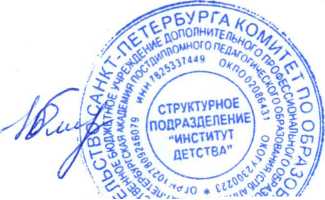 1 класс1 классРешение задач8 часовРешение нестандартных задач8 часовЗнакомство с творчеством писателей16 часовИтоговая викторина1 часИТОГО33 часа№ПредметнаяобластьСодержание / наполнениеКол-вочасовХарактеристика деятельностиВиды и формы контроляСроки1МатематикаЗадачи 1 серии Тетрадь с. 3-4; CD 1 серия2Пара постоянного состава 1 (см. с. 51) (взаимообучение)Зачет (см. с. 52)1 неделя сентября2МатематикаЗадачи 2 серии Тетрадь с. 5-6; CD 2 серия1Пара постоянного составаРейтинг пар2 неделя сентября3Внеклассноечтение(литература)СказкиCD 2 серия; сборник биографий3Индивидуально-творческая работа, иллюстрирование, звеньевая форма ® (см. с. 52) (пара), инсценировкаВыставка, рейтинг звеньев (пар)3 неделя сентября4МатематикаЗадачи 3 серии Тетрадь с. 7-8; CD 3 серия1Пара постоянного составаРейтинг пар, зачет4 неделя сентября5Внеклассноечтение(литература)Творчество С. В. Михалкова CD 3 серия; сборник биографий1Конкурс чтецов, самостоятельная работаПрезентация желаний,педагогическоенаблюдение5 неделя сентября6МатематикаЗадачи 4 серииТетрадь с. 9-10; CD 4 серия1Пара постоянного составаРейтинг пар1 неделя октября7Внеклассноечтение(литература)Творчество К. И. Чуковского CD 4 серия; сборник биографий1Конкурс чтецов, индивидуальнотворческая работа, иллюстрирование, звеньевая форма (кроссворд)Личный рейтинг, выставка, рейтинг звеньев2 неделя октября8МатематикаЗадачи 5 серии Тетрадь с. 11; CD 5 серия1Личная игра 3 (см. с. 52)Личный рейтинг3 неделя октября9Внеклассноечтение(литература)Творчество И. Токмаковой CD 5 серия; сборник биографий1Конкурс рисунков, создание литературных образов, индивидуально-творческая работаЛичный рейтинг, галерея героев4 неделя октября10МатематикаЗадачи 6 серииТетрадь с. 12-13; CD 6 серия2Пара постоянного составаЗачет2 неделя ноября11ВнеклассноечтениеТворчество Э. Успенского CD 6 серия; сборник биографий2Раскрашивание, работа с текстом, беседа о дружбеПедагогическое наблюдение, выставка3 неделя ноября12МатематикаЗадачи 7 серииТетрадь с. 14-15; CD 7 серия1Пара постоянного составаРейтинг пар4 неделя ноября13ВнеклассноечтениеТворчество В. Бианки CD 7 серия; сборник биографий1Звеньевая форма, исследование (птиц), дискуссия о природеПедагогическоенаблюдение1 неделя декабря14МатематикаЗадачи 8 серииТетрадь с. 16-17; CD 8 серия1Пара постоянного составаРейтинг пар2 неделя декабря15Внеклассноечтение(литература)Творчество А. Толстого и К. КоллодиCD 8 серия; сборник биографий1Звеньевая форма, иллюстрирование, индивидуально-творческая работаВыставка портретов3 неделя декабря16МатематикаЗадачи 9 серииТетрадь с. 18-19; CD 9 серия1Звеньевая формаПедагогическоенаблюдение4 неделя декабря17ВнеклассноечтениеТворчество П. Ершова Творчество С. Аксакова CD 9 серия; сборник биографий (по выбору)2Иллюстрирование, индивидуально-творческая работаВыставка3 неделя января18ВнеклассноечтениеТворчество В. Одоевского Творчество А. Погорельского CD 9 серия; сборник биографий (по выбору)2Дискуссия о чужих тайнах, иллюстрированиеПедагогическоенаблюдение4 неделя января19МатематикаЗадачи 10 серииТетрадь с. 20-21; CD 10 серия2Пара сменного состава 2 (см. с. 51)Зачет1неделя февраля20Внеклассноечтение(литература)Творчество братьев Гримм CD 10 серия; сборник биографий2Мастерская (см. с. 53) по сказкам братьев ГриммПрезентация работ2 неделя февраля21МатематикаЗадачи 11 серии Тетрадь с. 22; CD 11 серия1Личная играЛичный рейтинг3неделя февраля22Внеклассноечтение(литература)Творчество Ш. ПерроCD 11 серия; сборник биографий1Личная играЛичный рейтинг4неделя февраля23ВнеклассноечтениеCD 11 серия1Викторина по прочитанным произведениям, звеньевая формаРейтинг звеньев1неделя марта24Повторение 2 неделя марта-3 неделя мая